訂購人資料(皆為必填欄位，請詳細以正楷填寫)福氣烘焙坊商品訂購明細付款方式：□現金          □郵政劃撥                                  □ATM/郵局轉帳          帳號：22710629                            匯款局號：靜宜大學郵局(代號：700)          戶名：社團法人台灣福氣社區關懷協會         匯款帳號：0141472-0037195                                                     戶名：社團法人台灣福氣社區關懷協會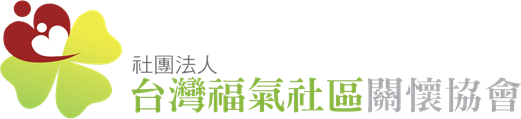 訂購電話：04-26268178訂購傳真：04-26268179服務時間：平日 8:00-17:00服務地址：臺中市清水區建國路100號1樓服務信箱：mr.care201099@gmail.com訂購人：              □先生 □小姐  連絡電話：(  )             手機：收貨方式：□自取    □宅配收貨人：□同上                       連絡電話：(  )             手機：送貨地址：□□□□□         市(縣)         訂購日期：      年    月    日                      指定收貨日期：□無指定日期(出貨後以電話通知)□指定：      年      月      日品名規格單價數量小計備註福氣咖啡濾掛包(□花神 /□義式 /□曼特寧  /□巴拿馬)隨手包 10g/包30元福氣咖啡濾掛包(□花神 /□義式 /□曼特寧  /□巴拿馬)紙盒裝 8包/盒250元福氣柑橘天然洗碗精350ml/小瓶85元福氣柑橘天然洗碗精1000ml/大瓶210元手工餅乾系列手工餅乾系列手工餅乾系列手工餅乾系列手工餅乾系列手工餅乾系列好幸福手工餅乾(□伯爵紅茶 /□巧克力杏仁 /□蔓越莓)80g±3g/包80元憨寶蛋糕系列憨寶蛋糕系列憨寶蛋糕系列憨寶蛋糕系列憨寶蛋糕系列憨寶蛋糕系列好實在水果系列磅蛋糕(□檸檬糖霜 /□清香柑橘 /綜合果乾)500g/條300元好繽紛茶香系列磅蛋糕(□小山園抹茶/□台灣綠茶 /□伯爵紅茶)500g/條400元抹茶酥頂巧克力磅蛋糕500g/條400元憨寶午茶系列憨寶午茶系列憨寶午茶系列憨寶午茶系列憨寶午茶系列憨寶午茶系列橙漬巧克力布朗尼300g/條300元英式橙酒蔓越莓司康6顆/包150元經典美式比司吉5顆/包100元檸檬糖霜瑪德蓮10顆/盒400元玫瑰費南雪10顆/盒400元單筆訂單滿2000元免運費，未滿2000元，運費130元單筆訂單滿2000元免運費，未滿2000元，運費130元單筆訂單滿2000元免運費，未滿2000元，運費130元運費金額總計金額總計金額總計金額總計